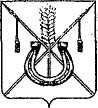 АДМИНИСТРАЦИЯ КОРЕНОВСКОГО ГОРОДСКОГО ПОСЕЛЕНИЯКОРЕНОВСКОГО РАЙОНАПОСТАНОВЛЕНИЕот 09.02.2021   		                                                  			  № 98г. КореновскОб утверждении отчета о реализации ведомственной целевойпрограммы праздничных мероприятий, проводимых вКореновском городском поселении Кореновского районана 2020-2022 годы за 2020 годВ соответствии с постановлением администрации Кореновского городского поселения Кореновского района от 11 сентября 2018 года № 1152               «Об утверждении Порядка разработки, утверждения и реализации ведомственных целевых программ в Кореновском городском                            поселении Кореновского района» (с изменениями от 6 октября 2020 года                              № 808), администрация Кореновского городского поселения Кореновского района  п о с т а н о в л я е т:1. Утвердить отчет о реализации ведомственной целевой программы праздничных мероприятий, проводимых в Кореновском городском поселении Кореновского района на 2020-2022 годы за 2020 год (прилагается).2. Общему отделу администрации Кореновского городского поселения Кореновского района (Питиримова) разместить настоящее постановление на официальном сайте администрации Кореновского городского поселения Кореновского района в информационно- коммуникационной сети «Интернет».3. Контроль за выполнением настоящего постановления возложить                       на заместителя главы Кореновского городского поселения Кореновского                  района Р.Ф. Громова.4. Постановление вступает в силу со дня его подписания.ГлаваКореновского городского поселенияКореновского района 						                     М.О. ШутылевОТЧЕТо реализации ведомственной целевой программы праздничных мероприятий, проводимых в Кореновскомгородском поселении Кореновского района на 2020-2022 годы за 2020 годПостановлением администрации Кореновского городского поселения Кореновского района от 6 ноября 2019 года № 1092 была утверждена ведомственная целевая программа праздничных мероприятий, проводимых в Кореновском городском поселении Кореновского района на 2020-2022 годы (с изменением от 25 декабря 2020 года № 1104).  Финансирование мероприятий Программы в 2020 году осуществлялось за счет средств бюджета Кореновского городского поселения Кореновского района (приложение № 1).Оценка эффективности реализации Программы (приложение № 2) осуществлялась на основании следующих индикаторов:утверждение в обществе, в сознании и чувствах граждан социально значимых патриотических ценностей, взглядов и убеждений;уважению к культурному и историческому прошлому, к традициям, воспитанию граждан в духе уважения к Конституции Российской Федерации, законности, нормам общественной и коллективной жизни; созданию условий для обеспечения реализации прав человека и его обязанностей гражданского, профессионального и воинского долга; формированию расовой, национальной, религиозной терпимости, развитию дружеских отношений между народами, проживающими на территории Кореновского городского поселения.Выделенные денежные средства на реализацию ведомственной целевой программы Кореновского городского поселения Кореновского района «Об утверждении ведомственной целевой программы праздничных мероприятий, проводимых в Кореновском городском поселении Кореновского района                       на 2020-2022 годы» за 2020 год освоены на 99,99%, согласно приложению к отчету (прилагается).Начальник организационно-кадрового отдела  администрации Кореновского  городского поселения 							      Я.Е. СлепокуроваАНАЛИЗобъемов финансирования мероприятий ведомственной целевойпрограммы праздничных мероприятий, проводимых в Кореновскомгородском поселении Кореновского района на 2020-2022 годы за 2020 годНачальник организационно-кадрового отделаадминистрации Кореновского  городского поселения 	Кореновского района                                                                      Я.Е. СлепокуроваОЦЕНКАэффективности реализации ведомственной целевойпрограммы праздничных мероприятий, проводимых в Кореновскомгородском поселении Кореновского района на 2020-2022 годы за 2020 годНачальник организационно-кадрового отдела администрации Кореновского  городского поселения Кореновского района			          	                                    Я.Е. СлепокуроваПРИЛОЖЕНИЕ УТВЕРЖДЕН постановлением администрацииКореновского городского поселенияКореновского районаот 09.02.2021 № 98ПРИЛОЖЕНИЕ № 1к отчету о реализации мероприятий   ведомственной целевой программы праздничных мероприятий, проводимых в Кореновском городском поселении Кореновского района на 2020-2022 годы за 2020 год п/пНаименование задачи, мероприятияИсточник финанси-рованияОбъем финансирования, руб.Объем финансирования, руб.Объем финансирования, руб.Объем финансирования, руб.Исполнитель мероприятия п/пНаименование задачи, мероприятияИсточник финанси-рованияплановоезначениефактическое значениеотклонениеотклонение п/пНаименование задачи, мероприятияИсточник финанси-рованияплановоезначениефактическое значениеруб.- / +%123456781.Приобретение памятных подарков, приветственных адресов и цветов; организация торжественного обеда и чаепития; оказание услуг по изготовлению печатной тематической поздравительной продукции и баннеров; оказание услуг по организации и проведению тематических мероприятий на территории города; монтаж и демонтаж уличной искусственной ели, ограждения и новогодних украшенийБюджетКореновского городского поселения13017201301672,63- 47,37     0,004Администрация Кореновского городского поселения Кореновского районаИтого по ПрограммеИтого по Программе13017201301672,63- 47,37 0,004Местный бюджет (МБ)Местный бюджет (МБ)13017201301672,63- 47,37 0,004Привлеченные средстваПривлеченные средстваПРИЛОЖЕНИЕ № 2к отчету о реализации мероприятий   ведомственной целевой программы праздничных мероприятий, проводимых в Кореновском городском поселении Кореновского района на 2020-2022 годы за 2020 год№ п/пПоказатели    результативности Фактические объемы финансирования (суммарно по всем источникам), руб.Фактическое значение показателя (индикатора) результативности в натуральном или стоимостном выраженииЭффективность реализации ВЦП(5=4/3)123451Приобретение памятных подарков, приветственных адресов и цветов; организация торжественного обеда и чаепития; оказание услуг по изготовлению печатной тематической поздравительной продукции и баннеров; оказание услуг по организации и проведению тематических мероприятий на территории города; монтаж и демонтаж уличной искусственной ели, ограждения и новогодних украшений13017201301672,63- 47,37итого13017201301672,63- 47,37